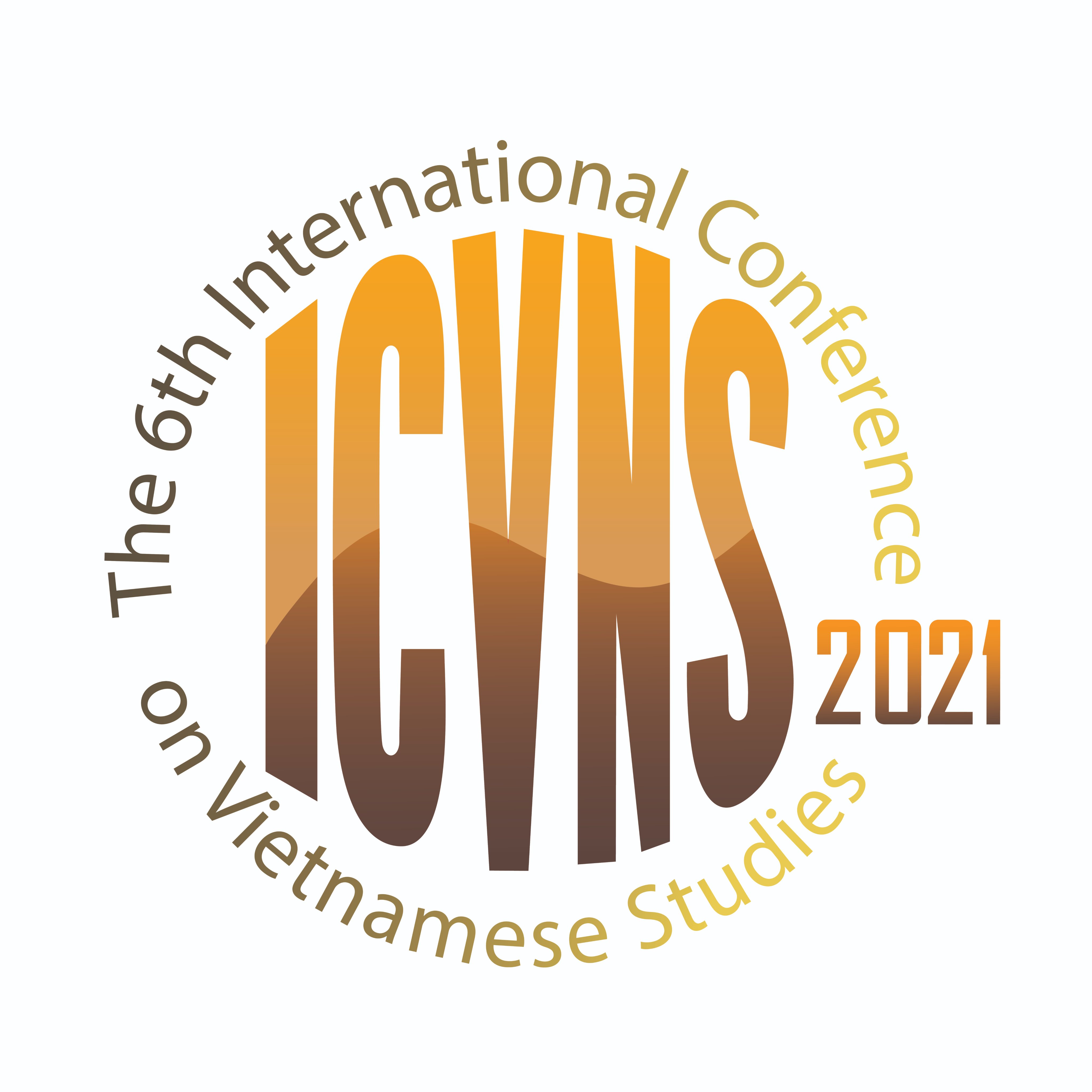 CHƯƠNG TRÌNH HỘI THẢOICVNS 2021Việt Nam Chủ động hội nhập và Phát triển bền vững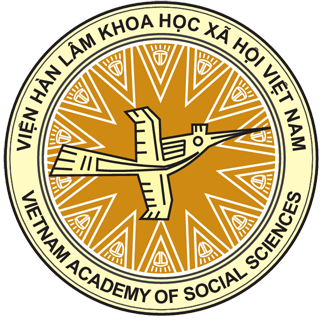  VIỆN HÀN LÂMKHOA HỌC XÃ HỘI VIỆT NAM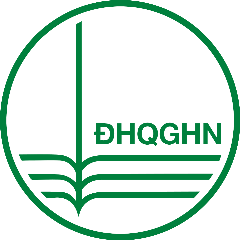 ĐẠI HỌC QUỐC GIA HÀ NỘIVIỆT NAMThứ Năm, ngày 28 tháng 10 năm 2021Thứ Năm, ngày 28 tháng 10 năm 2021Thứ Năm, ngày 28 tháng 10 năm 2021Thứ Năm, ngày 28 tháng 10 năm 2021Khai mạc Hội thảo Quốc tế Việt Nam học lần thứ VIThời gian: 8:00 – 11:30 (ICT)Địa điểm: Hội trường 3D, Nhà A, Viện Hàn lâm KHXH VN, 1 Liễu Giai, Ba Đình, Hà NộiLink Zoom: shorturl.at/afxG4Mã phòng: 825 4109 9753                                                                      Mật khẩu: icvns2021Khai mạc Hội thảo Quốc tế Việt Nam học lần thứ VIThời gian: 8:00 – 11:30 (ICT)Địa điểm: Hội trường 3D, Nhà A, Viện Hàn lâm KHXH VN, 1 Liễu Giai, Ba Đình, Hà NộiLink Zoom: shorturl.at/afxG4Mã phòng: 825 4109 9753                                                                      Mật khẩu: icvns2021Khai mạc Hội thảo Quốc tế Việt Nam học lần thứ VIThời gian: 8:00 – 11:30 (ICT)Địa điểm: Hội trường 3D, Nhà A, Viện Hàn lâm KHXH VN, 1 Liễu Giai, Ba Đình, Hà NộiLink Zoom: shorturl.at/afxG4Mã phòng: 825 4109 9753                                                                      Mật khẩu: icvns2021Khai mạc Hội thảo Quốc tế Việt Nam học lần thứ VIThời gian: 8:00 – 11:30 (ICT)Địa điểm: Hội trường 3D, Nhà A, Viện Hàn lâm KHXH VN, 1 Liễu Giai, Ba Đình, Hà NộiLink Zoom: shorturl.at/afxG4Mã phòng: 825 4109 9753                                                                      Mật khẩu: icvns20218:00 – 8:15Đăng ký đại biểu/Đăng nhập trực tuyếnĐăng ký đại biểu/Đăng nhập trực tuyếnĐăng ký đại biểu/Đăng nhập trực tuyến8:15 – 11:30Khai mạcGiới thiệu đại biểuPhát biểu khai mạc Chủ tịch Viện Hàn lâm Khoa học xã hội Việt NamPhát biểu chào mừngPhó Thủ tướng Vũ Đức ĐamPhát biểuGiám đốc Đại học Quốc gia Hà NộiBáo cáo đề dẫnTrình bày tham luận của học giả quốc tếKhai mạcGiới thiệu đại biểuPhát biểu khai mạc Chủ tịch Viện Hàn lâm Khoa học xã hội Việt NamPhát biểu chào mừngPhó Thủ tướng Vũ Đức ĐamPhát biểuGiám đốc Đại học Quốc gia Hà NộiBáo cáo đề dẫnTrình bày tham luận của học giả quốc tếKhai mạcGiới thiệu đại biểuPhát biểu khai mạc Chủ tịch Viện Hàn lâm Khoa học xã hội Việt NamPhát biểu chào mừngPhó Thủ tướng Vũ Đức ĐamPhát biểuGiám đốc Đại học Quốc gia Hà NộiBáo cáo đề dẫnTrình bày tham luận của học giả quốc tếDiễn đàn Việt Nam học: Thành tựu và Triển vọngThời gian: 13:30 – 17:30 (ICT)Địa điểm: Hội trường 203, Tòa nhà điều hành  Đại học Quốc gia Hà Nội, 144 Xuân Thủy, Dịch Vọng, Cầu Giấy, Hà NộiLink Zoom: shorturl.at/ituGSMã phòng: 838 9664 8976                                                                     Mật khẩu: 28102021Diễn đàn Việt Nam học: Thành tựu và Triển vọngThời gian: 13:30 – 17:30 (ICT)Địa điểm: Hội trường 203, Tòa nhà điều hành  Đại học Quốc gia Hà Nội, 144 Xuân Thủy, Dịch Vọng, Cầu Giấy, Hà NộiLink Zoom: shorturl.at/ituGSMã phòng: 838 9664 8976                                                                     Mật khẩu: 28102021Diễn đàn Việt Nam học: Thành tựu và Triển vọngThời gian: 13:30 – 17:30 (ICT)Địa điểm: Hội trường 203, Tòa nhà điều hành  Đại học Quốc gia Hà Nội, 144 Xuân Thủy, Dịch Vọng, Cầu Giấy, Hà NộiLink Zoom: shorturl.at/ituGSMã phòng: 838 9664 8976                                                                     Mật khẩu: 28102021Diễn đàn Việt Nam học: Thành tựu và Triển vọngThời gian: 13:30 – 17:30 (ICT)Địa điểm: Hội trường 203, Tòa nhà điều hành  Đại học Quốc gia Hà Nội, 144 Xuân Thủy, Dịch Vọng, Cầu Giấy, Hà NộiLink Zoom: shorturl.at/ituGSMã phòng: 838 9664 8976                                                                     Mật khẩu: 2810202113:30 – 14:00Đăng ký đại biểu/Đăng nhập trực tuyếnĐăng ký đại biểu/Đăng nhập trực tuyếnĐăng ký đại biểu/Đăng nhập trực tuyến14:00 – 17:15Giới thiệu đại biểu và Chương trìnhPhát biểu khai mạcGiám đốc Đại học Quốc gia Hà NộiBáo cáo đề dẫnBáo cáo tham luậnThảo luậnGiới thiệu đại biểu và Chương trìnhPhát biểu khai mạcGiám đốc Đại học Quốc gia Hà NộiBáo cáo đề dẫnBáo cáo tham luậnThảo luậnGiới thiệu đại biểu và Chương trìnhPhát biểu khai mạcGiám đốc Đại học Quốc gia Hà NộiBáo cáo đề dẫnBáo cáo tham luậnThảo luận17:15 – 17:30Bế mạcBế mạcBế mạcThứ Sáu, ngày 29 tháng 10 năm 2021Thứ Sáu, ngày 29 tháng 10 năm 2021Thứ Sáu, ngày 29 tháng 10 năm 2021Thứ Sáu, ngày 29 tháng 10 năm 2021Phiên Nội dung Hội thảo Quốc tế Việt Nam học lần thứ VIThời gian: 8:00 – 15:30 (ICT)Địa điểm: Viện Hàn lâm KHXH VN, 1 Liễu Giai, Ba Đình, Hà NộiPhiên Nội dung Hội thảo Quốc tế Việt Nam học lần thứ VIThời gian: 8:00 – 15:30 (ICT)Địa điểm: Viện Hàn lâm KHXH VN, 1 Liễu Giai, Ba Đình, Hà NộiPhiên Nội dung Hội thảo Quốc tế Việt Nam học lần thứ VIThời gian: 8:00 – 15:30 (ICT)Địa điểm: Viện Hàn lâm KHXH VN, 1 Liễu Giai, Ba Đình, Hà NộiPhiên Nội dung Hội thảo Quốc tế Việt Nam học lần thứ VIThời gian: 8:00 – 15:30 (ICT)Địa điểm: Viện Hàn lâm KHXH VN, 1 Liễu Giai, Ba Đình, Hà Nội8:00 – 8:158:00 – 8:15Đăng ký đại biểu/Đăng nhập trực tuyến  8:15 – 12:00  8:15 – 12:00Phiên Nội dung (10 Tiểu ban)Tiểu ban 1Các vấn đề khu vực và quốc tếTiểu ban 1Các vấn đề khu vực và quốc tếHội trường 3C, Tầng 3, Nhà BLink Zoom: shorturl.at/imnISMã phòng: 896 3920 8989           Mật khẩu: 29102021Hội trường 3C, Tầng 3, Nhà BLink Zoom: shorturl.at/imnISMã phòng: 896 3920 8989           Mật khẩu: 29102021Tiểu ban 2Tư tưởng, Chính trịTiểu ban 2Tư tưởng, Chính trịHội trường 3D, Tầng 3, Nhà ALink Zoom: shorturl.at/wEV57Mã phòng: 896 1395 9047           Mật khẩu: 29102021Hội trường 3D, Tầng 3, Nhà ALink Zoom: shorturl.at/wEV57Mã phòng: 896 1395 9047           Mật khẩu: 29102021Tiểu ban 3Dân tộc, Tôn giáoTiểu ban 3Dân tộc, Tôn giáoHội trường Tầng 10, Viện Dân tộc học, Nhà ALink Zoom: shorturl.at/uJMV1Mã phòng: 890 5571 3169           Mật khẩu: 29102021Hội trường Tầng 10, Viện Dân tộc học, Nhà ALink Zoom: shorturl.at/uJMV1Mã phòng: 890 5571 3169           Mật khẩu: 29102021Tiểu ban 4Giáo dục, Đào tạo và Phát triển Con người Tiểu ban 4Giáo dục, Đào tạo và Phát triển Con người Hội trường Tầng 6, Nhà ALink Zoom: shorturl.at/sxCR7Mã phòng: 854 6929 9382           Mật khẩu: 29102021Hội trường Tầng 6, Nhà ALink Zoom: shorturl.at/sxCR7Mã phòng: 854 6929 9382           Mật khẩu: 29102021Tiểu ban 5Kinh tế, Công nghệ, Môi trườngTiểu ban 5Kinh tế, Công nghệ, Môi trườngHội trường Viện Kinh tế Việt Nam, Tầng 12, Nhà BLink Zoom: shorturl.at/nJ248Mã phòng: 872 4016 0365           Mật khẩu: 29102021Hội trường Viện Kinh tế Việt Nam, Tầng 12, Nhà BLink Zoom: shorturl.at/nJ248Mã phòng: 872 4016 0365           Mật khẩu: 29102021Tiểu ban 6Ngôn ngữ, Văn họcTiểu ban 6Ngôn ngữ, Văn họcHộii trường 3B, Tầng 3, Nhà BLink Zoom: shorturl.at/kvwTWMã phòng: 820 6628 2835           Mật khẩu: 29102021Hộii trường 3B, Tầng 3, Nhà BLink Zoom: shorturl.at/kvwTWMã phòng: 820 6628 2835           Mật khẩu: 29102021Tiểu ban 7Nhà nước, Pháp luậtTiểu ban 7Nhà nước, Pháp luậtHội trường 3A, Tầng 3, Nhà ALink Zoom: shorturl.at/jnNTYMã phòng: 827 2639 2867           Mật khẩu: 29102021Hội trường 3A, Tầng 3, Nhà ALink Zoom: shorturl.at/jnNTYMã phòng: 827 2639 2867           Mật khẩu: 29102021Tiểu ban 8Lịch sử, Khảo cổ, Hán NômTiểu ban 8Lịch sử, Khảo cổ, Hán NômHội trường 3A, Tầng 3, Nhà BLink Zoom: shorturl.at/kuQZ3Mã phòng: 857 9798 2015           Mật khẩu: 29102021Hội trường 3A, Tầng 3, Nhà BLink Zoom: shorturl.at/kuQZ3Mã phòng: 857 9798 2015           Mật khẩu: 29102021Tiểu ban 9Văn hóaTiểu ban 9Văn hóaHội trường Tầng 2, Nhà BLink Zoom: shorturl.at/swIJ0Mã phòng: 817 5096 7289          Mật khẩu: 29102021Hội trường Tầng 2, Nhà BLink Zoom: shorturl.at/swIJ0Mã phòng: 817 5096 7289          Mật khẩu: 29102021Tiểu ban 10Xã hộiTiểu ban 10Xã hộiHội trường Tầng 9, Viện Xã hội học, Nhà ALink Zoom: shorturl.at/zBMOUMã phòng: 865 9320 5347           Mật khẩu: 29102021Hội trường Tầng 9, Viện Xã hội học, Nhà ALink Zoom: shorturl.at/zBMOUMã phòng: 865 9320 5347           Mật khẩu: 2910202112:00 – 13:3012:00 – 13:30Nghỉ trưaNghỉ trưa13:30 – 15:3013:30 – 15:30Phiên Nội dung (tiếp tục)Phiên Nội dung (tiếp tục)Bế mạc Hội thảo Quốc tế Việt Nam học lần thứ VIThời gian: 16:00 (ICT)Địa điểm: Hội trường 3D, Nhà A, Viện Hàn lâm KHXH VN, 1 Liễu Giai, Ba Đình, Hà NộiLink Zoom: shorturl.at/afxG4Mã phòng: 825 4109 9753                                                                                Mật khẩu: icvns2021Bế mạc Hội thảo Quốc tế Việt Nam học lần thứ VIThời gian: 16:00 (ICT)Địa điểm: Hội trường 3D, Nhà A, Viện Hàn lâm KHXH VN, 1 Liễu Giai, Ba Đình, Hà NộiLink Zoom: shorturl.at/afxG4Mã phòng: 825 4109 9753                                                                                Mật khẩu: icvns2021Bế mạc Hội thảo Quốc tế Việt Nam học lần thứ VIThời gian: 16:00 (ICT)Địa điểm: Hội trường 3D, Nhà A, Viện Hàn lâm KHXH VN, 1 Liễu Giai, Ba Đình, Hà NộiLink Zoom: shorturl.at/afxG4Mã phòng: 825 4109 9753                                                                                Mật khẩu: icvns2021Bế mạc Hội thảo Quốc tế Việt Nam học lần thứ VIThời gian: 16:00 (ICT)Địa điểm: Hội trường 3D, Nhà A, Viện Hàn lâm KHXH VN, 1 Liễu Giai, Ba Đình, Hà NộiLink Zoom: shorturl.at/afxG4Mã phòng: 825 4109 9753                                                                                Mật khẩu: icvns2021